Зарегистрировано в Минюсте России 25 марта 2013 г. N 27860МИНИСТЕРСТВО ЗДРАВООХРАНЕНИЯ РОССИЙСКОЙ ФЕДЕРАЦИИПРИКАЗот 29 декабря 2012 г. N 1676нОБ УТВЕРЖДЕНИИ СТАНДАРТАПЕРВИЧНОЙ МЕДИКО-САНИТАРНОЙ ПОМОЩИ ДЕТЯМПРИ МЕТИЛМАЛОНОВОЙ АЦИДЕМИИВ соответствии со статьей 37 Федерального закона от 21 ноября 2011 г. N 323-ФЗ "Об основах охраны здоровья граждан в Российской Федерации" (Собрание законодательства Российской Федерации, 2011, N 48, ст. 6724; 2012, N 26, ст. 3442, 3446) приказываю:Утвердить стандарт первичной медико-санитарной помощи детям при метилмалоновой ацидемии согласно приложению.МинистрВ.И.СКВОРЦОВАПриложениек приказу Министерства здравоохраненияРоссийской Федерацииот 29 декабря 2012 г. N 1676нСТАНДАРТПЕРВИЧНОЙ МЕДИКО-САНИТАРНОЙ ПОМОЩИ ДЕТЯМПРИ МЕТИЛМАЛОНОВОЙ АЦИДЕМИИКатегория возрастная: детиПол: любойФаза: любаяСтадия: любаяОсложнения: без осложненийВид медицинской помощи: первичная медико-санитарная помощьУсловия оказания медицинской помощи: амбулаторноФорма оказания медицинской помощи: плановаяСредние сроки лечения (количество дней): 365Код по МКБ X <*>Нозологические единицы                                 E71.1  Другие виды нарушений обмена                                        аминокислот с разветвленной цепью1. Медицинские мероприятия для диагностики заболевания, состояния--------------------------------<1> Вероятность предоставления медицинских услуг или назначения лекарственных препаратов для медицинского применения (медицинских изделий), включенных в стандарт медицинской помощи, которая может принимать значения от 0 до 1, где 1 означает, что данное мероприятие проводится 100% пациентов, соответствующих данной модели, а цифры менее 1 - указанному в стандарте медицинской помощи проценту пациентов, имеющих соответствующие медицинские показания.2. Медицинские услуги для лечения заболевания, состояния и контроля за лечением3. Перечень лекарственных препаратов для медицинского применения, зарегистрированных на территории Российской Федерации, с указанием средних суточных и курсовых доз--------------------------------<*> Международная статистическая классификация болезней и проблем, связанных со здоровьем, X пересмотра.<**> Международное непатентованное или химическое наименование лекарственного препарата, а в случаях их отсутствия - торговое наименование лекарственного препарата.<***> Средняя суточная доза.<****> Средняя курсовая доза.Примечания:1. Лекарственные препараты для медицинского применения, зарегистрированные на территории Российской Федерации, назначаются в соответствии с инструкцией по применению лекарственного препарата для медицинского применения и фармакотерапевтической группой по анатомо-терапевтическо-химической классификации, рекомендованной Всемирной организацией здравоохранения, а также с учетом способа введения и применения лекарственного препарата. При назначении лекарственных препаратов для медицинского применения детям доза определяется с учетом массы тела, возраста в соответствии с инструкцией по применению лекарственного препарата для медицинского применения.2. Назначение и применение лекарственных препаратов для медицинского применения, медицинских изделий и специализированных продуктов лечебного питания, не входящих в стандарт медицинской помощи, допускаются в случае наличия медицинских показаний (индивидуальной непереносимости, по жизненным показаниям) по решению врачебной комиссии (часть 5 статьи 37 Федерального закона от 21.11.2011 N 323-ФЗ "Об основах охраны здоровья граждан в Российской Федерации" (Собрание законодательства Российской Федерации, 28.11.2011, N 48, ст. 6724; 25.06.2012, N 26, ст. 3442)).3. Граждане, имеющие в соответствии с Федеральным законом от 17.07.1999 N 178-ФЗ "О государственной социальной помощи" (Собрание законодательства Российской Федерации, 1999, N 29, ст. 3699; 2004, N 35, ст. 3607; 2006, N 48, ст. 4945; 2007, N 43, ст. 5084; 2008, N 9, ст. 817; 2008, N 29, ст. 3410; N 52, ст. 6224; 2009, N 18, ст. 2152; N 30, ст. 3739; N 52, ст. 6417; 2010, N 50, ст. 6603; 2011, N 27, ст. 3880; 2012, N 31, ст. 4322) право на получение государственной социальной помощи в виде набора социальных услуг, при оказании медицинской помощи в амбулаторных условиях обеспечиваются лекарственными препаратами для медицинского применения, включенными в Перечень лекарственных препаратов, в том числе перечень лекарственных препаратов, назначаемых по решению врачебной комиссии лечебно-профилактических учреждений, обеспечение которыми осуществляется в соответствии со стандартами медицинской помощи по рецептам врача (фельдшера) при оказании государственной социальной помощи в виде набора социальных услуг, утвержденный приказом Министерства здравоохранения и социального развития Российской Федерации от 18.09.2006 N 665 (зарегистрирован Министерством юстиции Российской Федерации 27.09.2006, регистрационный N 8322), с изменениями, внесенными приказами Министерства здравоохранения и социального развития Российской Федерации от 19.10.2007 N 651 (зарегистрирован Министерством юстиции Российской Федерации 19.10.2007, регистрационный N 10367), от 27.08.2008 N 451н (зарегистрирован Министерством юстиции Российской Федерации 10.09.2008, регистрационный N 12254), от 01.12.2008 N 690н (зарегистрирован Министерством юстиции Российской Федерации 22.12.2008, регистрационный N 12917), от 23.12.2008 N 760н (зарегистрирован Министерством юстиции Российской Федерации 28.01.2009, регистрационный N 13195) и от 10.11.2011 N 1340н (зарегистрирован Министерством юстиции Российской Федерации 23.11.2011, регистрационный N 22368). Дети-инвалиды при оказании медицинской помощи в амбулаторных условиях обеспечиваются специализированными продуктами лечебного питания, включенными в Перечень изделий медицинского назначения и специализированных продуктов лечебного питания для детей-инвалидов, отпускаемых по рецептам врача (фельдшера), при оказании дополнительной бесплатной медицинской помощи отдельным категориям граждан, имеющим право на получение государственной социальной помощи, утвержденный приказом Министерства здравоохранения и социального развития Российской Федерации от 09.01.2007 N 1 (зарегистрирован Министерством юстиции Российской Федерации 31.01.2007 N 8871).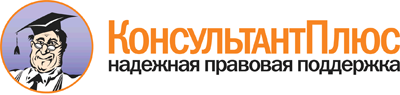  Приказ Минздрава России от 29.12.2012 N 1676н
"Об утверждении стандарта первичной медико-санитарной помощи детям при метилмалоновой ацидемии"
(Зарегистрировано в Минюсте России 25.03.2013 N 27860) Документ предоставлен КонсультантПлюс

www.consultant.ru 

Дата сохранения: 20.07.2017 
 Прием (осмотр, консультация) врача-специалиста                           Прием (осмотр, консультация) врача-специалиста                           Прием (осмотр, консультация) врача-специалиста                           Прием (осмотр, консультация) врача-специалиста                               Код     медицинской    услуги   Наименование медицинской          услуги             Усредненный    показатель частотыпредоставления <1>  Усредненный    показатель      кратности     применения   B01.004.001 Прием (осмотр,           консультация) врача-     гастроэнтеролога         первичный                0,3               1              B01.006.001 Прием (осмотр,           консультация) врача-     генетика первичный       1                 1              B01.008.001 Прием (осмотр,           консультация) врача-     дерматовенеролога        первичный                0,2               1              B01.013.001 Прием (осмотр,           консультация) врача-     диетолога                1                 1              B01.015.003 Прием (осмотр,           консультация) врача-     детского кардиолога      первичный                0,2               1              B01.023.001 Прием (осмотр,           консультация) врача-     невролога первичный      1                 1              B01.025.001 Прием (осмотр,           консультация) врача-     нефролога первичный      0,2               1              B01.029.001 Прием (осмотр,           консультация) врача-     офтальмолога первичный   0,2               1              B01.031.003 Прием (осмотр,           консультация) врача-     педиатра участкового     первичный                1                 1              B01.035.007 Прием (осмотр,           консультация) врача-     психиатра детского       участкового первичный    0,4               1              Лабораторные методы исследования                                         Лабораторные методы исследования                                         Лабораторные методы исследования                                         Лабораторные методы исследования                                              Код       медицинской      услуги     Наименование медицинской            услуги             Усредненный      показатель       частоты      предоставления  Усредненный  показатель    кратности   применения  A09.05.012    Исследование уровня общего глобулина в крови          1               1            A09.05.013    Определение                альбумин/глобулинового     соотношения в крови        1               1            A09.05.016    Исследование уровня        аммиака в крови            0,4             1            A09.05.032    Исследование уровня общего кальция в крови            1               1            A09.05.033    Исследование уровня        неорганического фосфора в  крови                      0,8             1            A09.05.037    Исследование концентрации  водородных ионов (pH)      крови                      1               2            A09.05.046    Исследование уровня        щелочной фосфатазы в крови 0,8             1            A09.05.099    Исследование уровня        аминокислотного состава и  концентрации аминокислот в крови                      1               1            A09.05.206    Исследование уровня        ионизированного кальция в  крови                      1               1            A09.05.207    Исследование уровня        молочной кислоты в крови   0,5             1            A09.28.002    Исследование аминокислот и метаболитов в моче         1               1            A09.28.006    Исследование уровня        креатинина в моче (проба   Реберга)                   0,5             1            A09.28.021    Определение объема мочи    0,5             1            A12.05.056    Идентификация генов        0,4             1            A12.05.056.002Идентификация генов        методом полимеразной       цепной реакции             0,4             1            A26.28.003    Микробиологическое         исследование мочи на       аэробные и факультативно-  анаэробные условно-        патогенные микроорганизмы  0,7             1            B03.016.003   Общий (клинический) анализ крови развернутый          1               1            B03.016.004   Анализ крови биохимический общетерапевтический        1               1            B03.016.006   Анализ мочи общий          1               1            Инструментальные методы исследования                                     Инструментальные методы исследования                                     Инструментальные методы исследования                                     Инструментальные методы исследования                                         Код     медицинской    услуги    Наименование медицинской           услуги             Усредненный      показатель         частоты      предоставления    Усредненный    показатель      кратности     применения   A04.10.002  Эхокардиография           0,5              1              A04.23.001  Нейросонография           0,2              1              A05.10.006  Регистрация               электрокардиограммы       1                1              A05.23.001  Электроэнцефалография     0,9              1              A05.23.009  Магнитно-резонансная      томография головного      мозга                     0,7              1              B03.052.001 Комплексное               ультразвуковое            исследование внутренних   органов                   1                1              Прием (осмотр, консультация) и наблюдение врача-специалиста              Прием (осмотр, консультация) и наблюдение врача-специалиста              Прием (осмотр, консультация) и наблюдение врача-специалиста              Прием (осмотр, консультация) и наблюдение врача-специалиста                  Код     медицинской    услуги   Наименование медицинской          услуги             Усредненный        показатель         частоты        предоставления    Усредненный    показатель      кратности     применения   B01.004.002 Прием (осмотр,           консультация) врача-     гастроэнтеролога         повторный                0,1               1              B01.006.002 Прием (осмотр,           консультация) врача-     генетика повторный       1                 1              B01.008.002 Прием (осмотр,           консультация) врача-     дерматовенеролога        повторный                0,1               1              B01.013.002 Прием (осмотр,           консультация) врача-     диетолога повторный      1                 1              B01.015.004 Прием (осмотр,           консультация) врача-     детского кардиолога      повторный                0,2               1              B01.023.002 Прием (осмотр,           консультация) врача-     невролога повторный      0,8               4              B01.025.002 Прием (осмотр,           консультация) врача-     нефролога повторный      0,1               2              B01.031.004 Прием (осмотр,           консультация) врача-     педиатра участкового     повторный                1                 5              B01.035.008 Прием (осмотр,           консультация) врача-     психиатра детского       участкового повторный    0,2               1              B01.054.001 Осмотр (консультация)    врача-физиотерапевта     0,5               1              Наблюдение и уход за пациентом медицинскими работниками со средним       (начальным) профессиональным образованием                                Наблюдение и уход за пациентом медицинскими работниками со средним       (начальным) профессиональным образованием                                Наблюдение и уход за пациентом медицинскими работниками со средним       (начальным) профессиональным образованием                                Наблюдение и уход за пациентом медицинскими работниками со средним       (начальным) профессиональным образованием                                     Код      медицинской    услуги       Наименование    медицинской услуги     Усредненный      показатель частоты    предоставления      Усредненный        показатель        кратности         применения    B02.031.001  Патронаж           педиатрической     сестры на дому     0,4                 4                 Лабораторные методы исследования                                         Лабораторные методы исследования                                         Лабораторные методы исследования                                         Лабораторные методы исследования                                             Код     медицинской    услуги    Наименование медицинской            услуги              Усредненный      показатель         частоты      предоставления   Усредненный    показатель    кратности     применения  A09.05.007  Исследование уровня железа сыворотки крови            0,5              1             A09.05.012  Исследование уровня общего глобулина в крови          0,5              1             A09.05.013  Определение                альбумин/глобулинового     соотношения в крови        0,5              1             A09.05.016  Исследование уровня аммиакав крови                    0,2              1             A09.05.032  Исследование уровня общего кальция в крови            0,5              1             A09.05.033  Исследование уровня        неорганического фосфора в  крови                      0,5              1             A09.05.037  Исследование концентрации  водородных ионов (pH) крови0,2              4             A09.05.046  Исследование уровня        щелочной фосфатазы в крови 0,5              1             A09.05.099  Исследование уровня        аминокислотного состава и  концентрации аминокислот в крови                      0,8              1             A09.05.206  Исследование уровня        ионизированного кальция в  крови                      0,5              1             A09.28.006  Исследование уровня        креатинина в моче (проба   Реберга)                   0,2              1             A09.28.012  Исследование уровня кальцияв моче                     0,5              1             A09.28.015  Обнаружение кетоновых тел вмоче                       0,8              4             B03.016.003 Общий (клинический) анализ крови развернутый          1                4             B03.016.004 Анализ крови биохимический общетерапевтический        0,5              1             B03.016.006 Анализ мочи общий          1                4             Инструментальные методы исследования                                     Инструментальные методы исследования                                     Инструментальные методы исследования                                     Инструментальные методы исследования                                         Код     медицинской    услуги    Наименование медицинской           услуги             Усредненный      показатель         частоты      предоставления    Усредненный    показатель      кратности     применения   A05.23.001  Электроэнцефалография     0,2              1              B03.052.001 Комплексное               ультразвуковое            исследование внутренних   органов                   0,2              1              Немедикаментозные методы профилактики, лечения и медицинской реабилитацииНемедикаментозные методы профилактики, лечения и медицинской реабилитацииНемедикаментозные методы профилактики, лечения и медицинской реабилитацииНемедикаментозные методы профилактики, лечения и медицинской реабилитации      Код        медицинской      услуги          Наименование        медицинской услуги      Усредненный      показатель         частоты      предоставления    Усредненный    показатель      кратности     применения   A13.29.003     Психологическая        адаптация              1                2              A19.23.002     Лечебная физкультура   при заболеваниях       центральной нервной    системы и головного    мозга                  0,5              20             A19.23.002.016 Механотерапия при      заболеваниях           центральной нервной    системы и головного    мозга                  0,5              10             A21.23.001     Массаж при             заболеваниях           центральной нервной    системы                0,5              20             A21.30.003     Массаж при             заболеваниях нервной   системы у детей        раннего возраста       0,2              40              Код     Анатомо-    терапевтическо-    химическая    классификация   Наименование  лекарственного препарата <**> Усредненный    показатель     частоты    предоставления Единицы измерения ССД  <***>  СКД  <****>A11CCВитамин D и его аналоги         0,2           КолекальциферолМЕ       2000  90000  A11DAВитамин B1      0,4           Тиамин         мг       25    1050   A11HAДругие          витаминные      препараты       0,462         Пиридоксин     мг       20    1800   Рибофлавин     мг       10    600    A12AAПрепараты       кальция         0,5           Кальция        глюконат       г        0,5   22,5   A16AAАминокислоты и  их производные  1             Левокарнитин   мг       1000  365000 B03BAВитамин B12     (цианокобаламин и его аналоги)  0,4           Цианокобаламин мг       1     365    B05XAРастворы        электролитов    0,2           Натрия         гидрокарбонат  г        0,3   109,5  J01CAПенициллины     широкого спектрадействия        0,6           Ампициллин     мг       500   21000  J01XDПроизводные     имидазола       0,6           Метронидазол   мг       200   8400   N03AFПроизводные     карбоксамида    0,1           Карбамазепин   мг       600   219000 N03AGПроизводные     жирных кислот   0,1           Вальпроевая    кислота        мг       1500  547500 N06BXДругие          психостимуляторыи ноотропные    препараты       0,9           Глицин         мг       300   54000  Гопантеновая   кислота        г        1,5   90     Пирацетам      мг       800   24000  